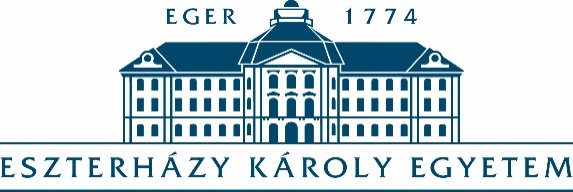 OKTATÁSI IGAZGATÓSÁGH-3300 Eger, Eszterházy tér 1. Telefon: (36) 520-455  Postacím: 3301 Eger, Pf.: 43. E-mail: oktatasi.igazgatosag@uni-eszterhazy.huTisztelt Hallgató!Ezúton tájékoztatom Önöket, hogy a 2019/20-as tanév tavaszi félévére az alábbi szakokon specializációkra való jelentkezést hirdetünk:A specializációkat, a Neptunban Ügyintézés – Szakirány választás menüpontjában vehetik fel.Szakirányválasztási időszak kezdete: 2019.12.13. 8.00 óraSzakirányválasztási időszak vége: 2020.01.10. 24.00 óra.AZ EGYES SPECIALIZÁCIÓKRÓL BŐVEBB FELVILÁGOSÍTÁST A SZAKTANSZÉKEKEN KAPHATNAK.Eger, 2019.12.12.							Varga Csilla sk.							osztályvezetőSzak neveSzakirány neveTelephelySzak neveSzakirány neveTelephelyAmerikanisztika MAAmerikai üzleti kommunikáció specializációEgerBiológia BScBiológus laboratóriumi operátorEgerGazdálkodási és menedzsment BAVállalkozásszervezésEgerGeográfus MScErőforrás- és kockázatelemzőEgerGeográfus MScRégiómenedzserEgerGermanisztika BASzaknyelvi specializációEgerGyógypedagógia BALogopédiaEgerGyógypedagógia BAPszichopedagógiaEgerGyógypedagógia BAPszichopedagógiaSárospatakGyógypedagógiaPszichopedagógiaJászberényInformatikus könyvtáros BAE-könyvfejlesztőEgerKémia BScBorász-analitikus EgerKertészmérnöki BSc Gyógy- és fűszernövényekGyöngyösKönyvtártudomány MADigitális közgyűjteményEgerKörnyezettan BScHulladékgazdálkodásEgerKörnyezettan BScTermészetkutató (terepi környész)EgerKözgazdásztanárVállalkozási ismeretek EgerKözösségszervezésHumánfejlesztésEgerKözösségszervezésKulturális közösségszervezésEgerKözösségszervezésHumánfejlesztésJászberényKözösségszervezésKulturális közösségszervezésJászberényNeveléstudomány MAKora gyermekkor pedagógiájaEgerPedagógia BANevelési asszisztensEgerProgramtervező informatikus BScSzoftverfejlesztő informatikus specializációEgerProgramtervező informatikus BScSzoftveralkalmazó informatikus specializációEgerProgramtervező informatikus BSc szak Angol nyelvűAdatbázis rendszerek üzemeltetése, fejlesztése specializációEgerSzociálpedagógia BAIskolai segítés specializációEgerSzociálpedagógia BAKriminálpedagógia specializáció EgerTörténelem BAMuzeológiaEgerTurizmus-vendéglátás BAEgészségturizmus, rekreációEgerTurizmus-vendéglátás BAVendéglátás-menedzsmentEgerGazdálkodási és menedzsment VállalakozásszervezésGyöngyösPénzügy és számvitelAdóigazgatásiGyöngyösTurizmus-vendéglátásTermészeti és vidéki turizmusGyöngyösTurizmus-vendéglátásTermészeti és vidéki turizmusGyöngyösGazdálkodási és menedzsment VállalakozásszervezésGyöngyösPénzügy és számvitel AdóigazgatásiGyöngyös